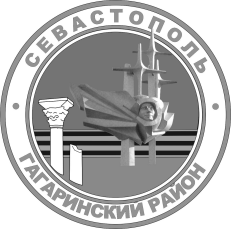 МЕСТНАЯ АДМИНИСТРАЦИЯВНУТРИГОРОДСКОГО МУНИЦИПАЛЬНОГО ОБРАЗОВАНИЯГОРОДА СЕВАСТОПОЛЯГАГАРИНСКИЙ МУНИЦИПАЛЬНЫЙ ОКРУГРАСПОРЯЖЕНИЕ «13» сентября 2019 г.                                                                            №  189О внесении изменений в распоряжение местной администрации внутригородского муниципального образования города Севастополя Гагаринский муниципальный округ от 27 декабря 2018 г. № 254 «Об утверждении плана проведения проверок по внутреннему муниципальному финансовому контролю во внутригородском муниципальном образовании города Севастополя Гагаринский муниципальный округ на 2019 год»В соответствии с пунктом 2.3 раздела 2 Порядка осуществления местной администрацией внутригородского муниципального образования города Севастополя Гагаринский муниципальный округ (финансовым отделом местной администрации внутригородского муниципального образования города Севастополя Гагаринский муниципальный округ) контроля за соблюдением Федерального Закона  от 05 апреля 2013 г. 
№ 44-ФЗ «О контрактной системе в сфере закупок товаров, работ, услуг для обеспечения государственных и муниципальных нужд» как органом, уполномоченным на осуществления внутреннего муниципального финансового контроля, утвержденного приложением № 2 к постановлению местной администрации внутригородского муниципального образования города Севастополя Гагаринский муниципальный округ 
от 14 декабря 2016 г. № 88 «Об организации и осуществлении полномочий по внутреннему муниципальному финансовому контролю 
во внутригородском муниципальном образовании города Севастополя Гагаринский муниципальный округ»:1. В план проведения проверок осуществления контроля 
за соблюдением Федерального закона от 5 апреля 2016 г. № 44-ФЗ 
 «О контрактной системе в сфере закупок товаров, работ, услуг для обеспечения государственных  и муниципальных нужд» на 2019 год, утвержденный приложением № 2 к распоряжению местной администрации внутригородского муниципального образования города Севастополя Гагаринский муниципальный округ от 27 декабря 2018 г. № 254 
«Об утверждении плана проведения проверок по внутреннему муниципальному финансовому контролю во внутригородском муниципальном образовании города Севастополя Гагаринский муниципальный округ на 2019 год» внести следующие изменения:1.1. В столбце «Ответственный за проведение проверки» заменить ответственного за проведение проверки Кравченко Н.С. на Пискунову Н.Г.2. Контроль за исполнением настоящего распоряжения возложить 
на заместителя Главы местной администрации внутригородского муниципального образования города Севастополя Гагаринский муниципальный округ (О.В. Гомонец). 3. Настоящее распоряжение разместить на официальном сайте внутригородского муниципального образования Гагаринский муниципальный округ (www.vmogagarinskiy.ru) в информационно-телекоммуникационной сети Интернет.Глава внутригородского муниципальногообразования, исполняющий полномочия председателя Совета, Глава местной администрации				                         А. Ю. Ярусов